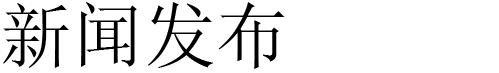 最新研究显示，互联网域名普遍适用性将带来高达 98 亿美元的巨大商机Analysys Mason 评估结果强调了普遍适用性对于互联网持续扩张的重要意义西雅图 – 2017 年 4 月 11 日 – 据最新研究显示，互联网系统日常更新将带来 98 亿美元的潜在在线收入增长机遇，包括非英语脚本用户。 本报告由普遍适用性指导小组 (UASG) 委托技术咨询与研究公司 Analysys Mason 制作，明确阐述了互联网域名普遍适用性 (UA) 的经济、社会和文化效益。 普遍适用性是打造真正的多语互联网的基本要求，在多语互联网中，全球用户均可使用本地语言全面导航。同时，这也是释放新通用顶级域 (gTLD) 潜力的关键，对于促进域名行业的竞争、消费者选择和创新至关重要。  域名系统 (DNS) 大幅扩展，现已涵盖 1,200 余个 gTLD。很多顶级域比传统的三字符域名（例如，.com、.edu 和 .org）更长，或者使用非拉丁文字符号（例如，中文、阿拉伯语或西里尔语）。 如今，人们可以选择最能展现其身份和语言认同感的域名，尽管很多在线系统并不承认这些域名的有效性。例如，倘若用户在网站的在线表单中输入域名或相关电子邮件地址但遭到拒绝，那么很可能会引发各种问题。一旦发生此类情况，不仅会使用户感到沮丧、降低组织赢得新客户的几率，还会削弱互联网所带来的文化、社会和经济效益。“为实现长期发展，各级组织应抓住机遇并勇于承担责任，确保系统适应域名系统这种常见互联网基础设施，”Ram Mohan（UASG 主席）指出。“普遍适用性可确保面向全球互联网用户呈现统一而又积极的体验，不仅创造了重大的经济机遇，也为接纳下一个十亿互联网用户提供了可能。此外，一旦实现普遍适用性，各级政府和 NGO 将能够更出色地为公民和选区服务。”据这项新发布的独立研究保守估计，支持国际化域名（IDN，允许使用全球各种语言的域名）可以带来 1700 万新在线用户，包括此前因本地语言服务匮乏而无法获得完整在线体验的用户。 报告预测依据：只有五种主要语言和语言群体会从 IDN 中受益，因为他们使用非拉丁文字符号（俄语、中文、阿拉伯语、越南语和印度语语言群体）；还有非互联网用户群体（对于他们而言，本地语言服务匮乏则是一大障碍）。研究显示，最初这些新 IDN 用户的在线消费很可能达 62 亿美元/年。 此外，报告还表明，现有 gTLD 用户的收入也可能会有所增长。据一项调查显示，13% 的网站拒绝使用超过三个字母的新域名 - 只需更新这些网站（实际上是“错误修复”）即可通过实现普遍适用性每年增加 36 亿美元在线收入。综上所述，整合软件系统与常见互联网基础设施将带来 98 亿美元的潜在年收入机会。况且这还是保守估计，因为这项数值既未考虑电子商务消费的未来潜在增长，也未考量新域名注册收入。“我们的分析表明，在实现普遍适用性的过程中，我们面临的主要障碍是缺乏问题意识，而不是任何技术挑战。”Andrew Kloeden（Analysys Mason 负责人）表示。“这项工作并不困难。软件和应用程序所有者实施 UA 不需要付出艰苦卓绝的努力；事实上，绝大部分企业只是将 UA 问题视为‘错误修复’。 尽管尚有一些工作有待完成，但在全球各级组织的努力下，普遍适用性工作已经取得重大进步。本报告的案例研究显示，很多大型全球性企业（例如，Adobe、Verizon、Wells Fargo、Twitter 等）已经做出必要调整，为实现面向客户的系统 UA 做好准备。但是，过程尚未结束，很多应用程序依然不接受新域。从普遍适应性的工作进展角度而言，IDN 的进度不及 gTLD。 如需了解更多信息及查看完整报告，请访问：https://uasg.tech/whitepaper. 关于 UASG普遍适用性指导小组是一项互联网社群倡议，本指导小组于 2015 年 2 月成立，任务是开展相关活动，有效提升所有有效域名和电子邮件地址的普遍接受性。工作组由 120 余家企业（包括 Apple、GoDaddy、Google、Microsoft 和 Verisign）、政府和社群小组的成员组成。UASG 得到 ICANN 的大力财务和行政支持。如需更多信息，请访问：https://uasg.tech/。 ICANN 简介ICANN 的使命在于确保全球互联网的稳定、安全与统一。在互联网上寻找另一个人的信息，您必须在您的电脑或其他设备中键入一个地址——可以是一个名称或是一串数字。这一地址必须是独一无二的，只有这样电脑之间才能互相识别。ICANN 则负责协调并支持这些分布在世界各地的唯一标识符。ICANN 是一个成立于 1998 年的非营利性公益机构，其社群的参与者遍布世界各地。如需更多信息，请访问：www.icann.org。 关于 Analysys MasonAnalysys Mason 精通电信、媒体和技术 (TMT) 三大关键领域的专业知识，这不仅为我们提供服务奠定了基础，还有助于改革客户业务，使其朝向更好的方向发展。迄今从事 TMT 全球专家顾问行业已 30 年有余。自 1985 年起，Analysys Mason 一直在关键的行业转折点发挥着举足轻重的作用，帮助客户适应重大市场转变。我们将继续走在数字经济的发展前沿，为客户提供新型业务战略建议，适应各类颠覆性技术发展。# # #